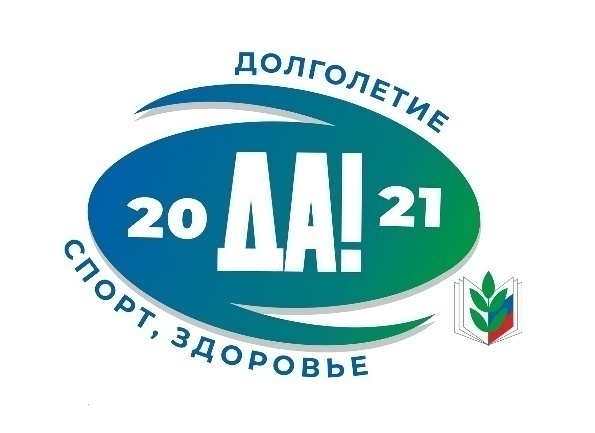                                  УТВЕРЖДЕН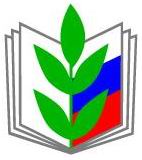                                                                         на заседании Президиума                                                   районной организации Профсоюза                                                                                      12 марта 2022 г.ПУБЛИЧНЫЙ ОТЧЁТБерёзовскогоскогорайонного комитетаПрофсоюза работников народного образованияи науки Российской Федерацииза 2021 годПгт. Берёзовка 2022 годЦели, задачи и принципы деятельности Березовской территориальной (районной) организации базируются на действующем в Российской Федерации законодательстве, соответствуют основным требованиям Устава Профсоюза работников народного образования и науки РФ.Работа территориальной (районной) профсоюзной организации в отчетный период строилась в соответствии с приоритетными направлениями, обозначенными вышестоящими профсоюзными органами, планом работы районной организации и была направлена на решение следующих задач: - расширение форм работы по формированию современного, позитивного имиджа Профсоюза; - совершенствование информационной работы среди работников образовательных организаций; - усиление работы с кадрами, направленное на повышение профессионализма и информированности о работе Профсоюза; - расширение форм работы по пропаганде профсоюзного движения среди молодежи; - расширение форм и методов обучения профсоюзного актива, направленное на совершенствование работы школы профсоюзного актива. - развитие конструктивного социального диалога организаций Профсоюза с органами государственной власти всех уровней, органами местного самоуправления, - развитие инновационных форм работы, направленных на формирование позитивного имиджа Профсоюза и усиление его позиций в информационном пространстве. Основные направления работы районной организации Профсоюза работников образования в отчетный период определялись и реализовывались с учетом выше названных задач, под руководством Президиума Березовской территориальной организации:- защита социально-экономических прав членов профсоюза; - правозащитная работа;- информационная работа;- социальное партнерство;- охрана труда и здоровья работников;- организационно-финансовое укрепление районной организации;- коллективные действия;2021 год был сложным для всех членов профсоюза из-за распространения коронавирусной инфекции, в связи с которой ограничительные меры, введенные указом Губернатора Красноярского края, не позволили проводить встречи с коллективами, собрания, различные массовые мероприятия. В сложившихся условиях приходилось работать в новом формате – дистанционного общения и взаимодействия через платформы ZOOM, мессенджеры, социальные сети, электронную почту и т.п. что не всегда было эффективно. Сложная эпидемиологическая ситуация, которая продолжает сохраняться в Красноярском крае, будет вносить коррективы в работу и в 2022 годуПо итогам отчетов первичных организаций за 2021 год можно отметить, что продолжалась работа по сохранению и организационному укреплению единства в первичных профсоюзных организациях.I. ОБЩАЯ ХАРАКТЕРИСТИКА ОРГАНИЗАЦИИ.   СОСТОЯНИЕ ПРОФСОЮЗНОГО ЧЛЕНСТВАОбщий охват профсоюзным членством на 01.01.2021 года составляет 73.9%.Общая численность членов Профсоюза составляет 660 человек, из них 655 работающие, и 5 человек – неработающие пенсионеры. В предыдущие годы районная организация Профсоюза малыми темпами прирастала. Сохранение и увеличение профсоюзного членства является одной из самых актуальных задач, стоящих перед профсоюзным активом районной организации. Во всех образовательных организациях имеется внутренний резерв для повышения профсоюзного членства, что необходимо учесть в работе в 2022 году. На протяжении многих лет стабильно высокий процент профсоюзного членства сохраняется в МБДОУ «Березовский детский сад № 4» (председатель Калашникова Светлана Валентиновна), МБДОУ «Березовский детский сад № 9» -88 ЧП (председатель Лейман Светлана Яковлевна), МБДОУ  «Зыковский детский» - 62 ЧП (председатель Фирсова Алена Владимировна), МБДОУ «Бархатовский детский сад – 35 ЧП (председатель Елизарьева Мария Александровна), «Березовский детский сад» 38ЧП (председатель Карпова Татьяна Борисовна), Маганская СОШ -24ЧП (председатель Замаратских Светлана Викторовна), КГБОУ «Березовская школа» 30 ЧП (председатель Степанова Альбина Петровна), Зыковская СОШ – 31ЧП (председатель Давыдова Анжелика Владимировна), БСОШ №4 30 ЧП (председатель Смирнова Ольга Рашидовна). На премирование профактива потрачено.II. ОРГАНИЗАЦИОННОЕ УКРЕПЛЕНИЕ ПРОФСОЮЗА Успешность деятельности профсоюза во многом зависит от состояния внутрисоюзной работы, включая его кадровое укрепление, повышение профессионализма, совершенствование информационной работы. Работа районного комитета Профсоюза в отчетный период была осложнена пандемией по COVID 19. Заседания Президиума РК и совещания с председателями первичных профорганизаций проводились и дистанционно и очно.В отчётный период было проведено 7 заседания, на которых было рассмотрено 18 вопросов: об утверждении плана работы и сметы, об организации курортно-оздоровительной компании, о готовности образовательных организаций к новому учебному году, о награждении профактива и другие вопросы.На протяжении отчётного периода велось постоянное консультирование председателей профсоюзных организаций, руководителей школ и детских садов, членов профсоюза по самым разным вопросам: выполнение коллективного договора, трудового законодательства, оплаты труда, организационной работы в первичной профсоюзной организации, специальной оценки условий труда, вопросы молодёжной политики, мотивация профсоюзного членства, составление отчетности и другие. Наряду с решением традиционных задач, одной из приоритетных, остается содействие повышению профессионального уровня работников отрасли, выявлению и распространению опыта лучших из них. Продолжилась совместная работа с отделом образования администрации города по проведению профессиональных конкурсов, направленных на повышение социального статуса педагогов, рост профессионального мастерства, в которых городская организация Профсоюза выступает одним из учредителей: «Учитель года», «Воспитатель года», «Миксоновские чтения». III. ПРАВОЗАЩИТНАЯ ДЕЯТЕЛЬНОСТЬ ПРОФСОЮЗА    Правозащитная деятельность Березовской территориальной (районной) профсоюзной организации ведется в целях предупреждения и оперативного устранения нарушений трудового законодательства, обеспечения соблюдения трудовых прав работников.     В отчетном периоде проводилась работа по следующим основным направлениям: -проведение проверок работодателей по вопросам соблюдения трудового законодательства (документарные проверки); -представительство интересов членов Профсоюза в суде; -оказание  правовой помощи по вопросам социального партнерства; -оказание бесплатных консультаций  членам Профсоюза  по правовым вопросам;-информационно-методическая работа по правовым вопросам.      В 2021 году было проведено 9  документарных проверок  по соблюдению трудового законодательства. Тематика проверок: - установление учебной нагрузки учителям;- заключение и выполнение коллективных договоров образовательных учреждениях;- составление графика отпусков;- оформление трудовых договоров и др.   В ходе проведения проверок было выявлено 16 нарушений.    В ходе проверок выявлены нарушения:-работодатели не знакомят работников под роспись с коллективным договором и приложениями;- графики отпусков, графики сменности утверждаются работодателем с нарушением установленных сроков и порядка и без согласования с профсоюзом и др.      По итогам проверок руководителям ОО направлялись представления и справки.     Вопрос об устранении руководителями ОО нарушений, изложенных в представлениях, находится на контроле районного комитета Профсоюза до получения отчета от руководителя.     С целью обеспечения работников образования информацией и распространения правовых знаний, во всех образовательных организациях оформлены профсоюзные уголки, в которых имеются рубрики: «Это актуально», «Консультация юриста», краевые «ПрофВести».     В уголках регулярно размещается информация консультативного и методического характера по вопросам трудового законодательства, информация о наиболее актуальных на текущий момент правовых вопросах в сфере труда.     В 2021 году для председателей ППО на платформе ZOOM были проведены  On-line семинары-совещания по темам: - «Изучаем Устав Профсоюза»;- «Просто о сложном» (новое в законодательстве);- «PROFбонус для всех и каждого».Для повышения правовой грамотности членов Профсоюза и профсоюзного актива использовались презентации и информационные бюллетени краевой организации Профсоюза.        Председатель районного комитета Профсоюза принимала участие во всех онлайн-совещаниях руководителей ОО, на которых выступала по вопросам трудового законодательства.            Одним из направлений правозащитной деятельности является досудебная и судебная защита прав и интересов работников образования.  Большую помощь в решении вопросов этого направления оказывала правовая инспекция краевой организации Профсоюза.       В 2021 году главным правовым инспектором труда Р.А. Мубаракшиной было подготовленыо  исковое заявление об незаконном увольнении заведующего МБДОУ «Бархатовский детский сад» Денькиной Н.А. и проведено полное сопровождение в суде.     Исковые требования суд удовлетворил полностью.    В связи с пандемией «живые» встречи с председателями первичных профсоюзных организаций были ограничены, поэтому методическая и консультативная работа осуществлялась дистанционно: в образовательные организации направлялись рекомендации, документы, методические письма, ссылки на электронные ресурсы, размещались материалы на сайте районной организации и т.д. В телефонном режиме проводилось также обучение,  инструктажи, консультирование по текущим вопросам.     Нарушений прав профсоюзов за отчетный период по форме 5-ПИ не зарегистрировано.      На протяжении отчётного периода  проводилось консультирование председателей профсоюзных организаций, руководителей  школ и детских садов, членов профсоюза в порядке личного приёма и по телефону.    Консультации касались самых разных вопросов: выполнение  коллективного  договора, нормы трудового законодательства, оплата труда, организационная работа в первичной профсоюзной организации, аттестация педагогических работников, специальная оценка условий труда, вопросы назначения льготной пенсии, вопросы   молодёжной политики, мотивация профсоюзного членства, составление отчетности, защита прав работников и другие.     В 2021 году на личном приеме у председателя РК Профсоюза за отчетный период, согласно регистрации записей в журнале, было принято  42 члена профсоюза.  Усиление внимания к социальной политике в отношении работников системы образования – одна из приоритетных задач Профсоюза. Решением которой, является социальное партнерство. Конструктивное взаимодействие с государственными и общественными институтами обеспечивает большую открытость образования, развитие системы общественной экспертизы, общественного мониторинга системы образования, улучшение общественного имиджа образования.Взаимодействие происходит:- в рамках подписанного Соглашения между администрацией Березовского района и Березовской территориальной (районной) организацией Профсоюза работников образования и науки РФ на 2020-2023 годы,- в формах обеспечения участия председателя районной организации    в работе органов государственно-общественного управления образованием, Совета ветеранов педагогического труда, - со учредительстве конкурсов «Учитель года», «Воспитатель года», «Русь мастеровая», «Творческая встреча», спартакиады среди работников системы образования города, «Фитнес марафон». На данные меропрития потрачено - инициирование проведения совместных мероприятий по обсуждению и выработке предложений по улучшению социально-экономического положения работников образования.Районный комитет Профсоюза формирует систему социального партнёрства через заключение коллективных договоров с приложениями, Правил внутреннего трудового распорядка, должностных инструкций, графиков отпусков, графиков сменности, других локальных актов, регламентирующих деятельность ОУ.В 2021 году во всех образовательных учреждениях (24) действуют коллективные договора, что составляет 100 %.  IV. ДЕЯТЕЛЬНОСТЬ ПРОФСОЮЗА ПО ОХРАНЕ ТРУДА Основными направлениями и приоритетами в деятельности Березовской районной организации Профсоюза по охране труда в отчетном году являлись: - повышение эффективности профсоюзного контроля в области защиты прав членов Профсоюза на безопасные и здоровые условия труда; - обеспечение контроля выполнения работодателями Соглашений по охране труда; - организация и проведение обучения профсоюзного актива требованиям безопасности и охраны труда; - контроль обеспечения работников спецодеждой и другими средствами индивидуальной защиты,- разработка Положений о СУОТ; - контроль реализации работодателями мероприятий, предусмотренных результатами СОУТ. Совместно с отделом образования районная организация Профсоюза ежегодно участвует в проверках готовности и приемке образовательных организаций к новому учебному году.	 За 2021 год было проведено 18 обследований. Проверки проводились в связи пандемией по COVID-19, а также в августе 2021 года прошла проверка по подготовке к новому учебному году ОО и контроль за безопасной эксплуатацией зданий и сооружений.В ходе августовской проверки было выявлено 16 нарушений (благоустройство территории ОО, нарушение целостности асфальтового покрытия, замена осветительных приборов, неисправность системы вентиляции и т.д.)Из выявленных нарушений большая часть к 31.12.2021 была устранена, например: - Асфальтирование в ДОУ №1, БСОШ №1; -Частичная замена окон в БСОШ № 1;
- Строительство теневых навесов в ДОУ 3;-Капитальный ремонт корпуса ДОУ 2.В условиях пандемии по COVID-19 не проводилась учеба по охране труда.В 2021 году случаев травматизма НЕ зафиксировано.Ежегодно совместно с отделом образования  во время работы комиссии по приемке образовательных организаций к новому учебному году осуществляется контроль за обеспечением работающих во вредных условиях труда индивидуальными средствами защиты, смывающими и обезвреживающими средствами, за организацией медицинских осмотров. Муниципалитет ежегодно в полном объеме финансирует мероприятия по охране труда, согласно подписанного соглашения.Внештатный технический инспектор труда Смирнова Анна Юрьевна проводит мониторинг «Уголков безопасности в ОО»: антитеррористической, противопожарной безопасности и правилам дорожного движения. Так же проводит консультации по оформлению паспортов безопасности ОО.В целях оказания социальной поддержки членам Профсоюза, повышения доступности лечения, оздоровления и отдыха, расширения спектра медицинских услуг для членов профсоюза районная профсоюзная организация участвует в программе «Оздоровление», принятй краевым комитетом Профсоюза. В условиях пандемии по COVID-19 в 2021 году было 200т.р.на оздоровление.В краевом автономном учреждении Центр социального обслуживания «Тесь» отдохнули 4 человека.В районе с успехом прошла Спартакиада работников образования. VI. ИНФОРМАЦИОННАЯ РАБОТАВажнейшим направлений деятельности профсоюзного комитета остается информационная работа. На протяжении рада лет работает сайт районной организации Профсоюза. Основными формами информационной работы являются: информационные стенды в первичных профорганизациях, которые регулярно обновляются информацией; информирование членов Профсоюза и актива о деятельности Профсоюза, встречи председателя городской организации с коллективами образовательных учреждений. Организована подписка на газету «Мой Профсоюз» всеми первичными профсоюзными организациями. Периодически направляются новостные материалы в краевой сборник «ПрофВести», газета «Солидарность».Сегодня все первичные профсоюзные организации активно пользуются электронной почтой, создана группа в вайбер, у каждой первичной организации имеется страничка на сайте ОУ. Это удобная форма позволяет напрямую общаться  с председателями первичных организаций. Территориальная (районная) организация Профсоюза уделяет большое внимание работе с ветеранами труда. В коллективах для них организовываются поздравления с днем рождения, с юбилейными датами, с профессиональным праздником – День Учителя, с днем пожилого человека. Ветераны встречаются с детьми, приглашаются в качестве почетных гостей на школьные мероприятия и праздники, для них организуется шефская помощь. Задача каждой первичной профсоюзной организации не оставлять без внимания ветеранов педагогического труда. Районная организация старается оказать посильную материальную помощь ветеранам – членам Профсоюза.Уровень эффективности профсоюзной работы во многом зависит         от профессионализма и личной ответственности профсоюзных лидеров, поэтому работа с кадрами должна оставаться в центре внимания. На подготовку и обучение профактива потрачено Председатель профкома – это человек ответственный, авторитетный, грамотный, внимательный, способный стабилизировать микроклимат в коллективе. Нормальные партнерские отношения между работодателем и профкомом способствуют положительному результату работы ОО.Профсоюзная организация выступаем за всеобщее качественное образование, достойный, безопасный профессиональный труд и благополучную жизнь.Березовская районная профсоюзная организация благодарит социальных партнёров, первичные профсоюзные организации, всех членов Профсоюза за проделанную работу, активное участие в профсоюзной жизни, творческий подход к делу и желает всем неиссякаемой энергии, крепкого здоровья, творческих успехов.